      行動寬頻業務寬頻終端設備技術規範      國家通訊傳播委員會
       中華民國107年3月12日行動寬頻業務寬頻終端設備技術規範1.  法源依據  本規範係依據電信法第四十二條第一項及電信終端設備審驗辦法第四條第二項規定訂定之。2.　適用範圍本規範適用於手持式及移動式行動寬頻終端設備（以下簡稱行動臺）型式認證。依設備多工屬性可區分為分頻雙工（Frequency Division Duplex簡稱FDD）與分時雙工（Time Division Duplex簡稱TDD）兩類，其適用頻段如下：2.1 分頻雙工：700百萬赫（MHz）頻段（上行703 MHz～748 MHz；下行758 MHz～803 MHz）、900 MHz頻段（上行885 MHz～915 MHz；下行930 MHz～960 MHz）、1800 MHz頻段（上行1710 MHz～1785 MHz；下行1805 MHz～1880 MHz）、2100 MHz頻段（上行1920 MHz～1980 MHz；下行2110 MHz～2170 MHz）、2500 MHz與2600 MHz頻段（上行2500 MHz～2570 MHz；下行2620 MHz～2690 MHz）。2.2 分時雙工：	2500 MHz與2600 MHz頻段（2500 MHz～2570 MHz、2570 MHz～2620 MHz、2620 MHz～2690 MHz）。3.　技術標準本規範係參考中華民國國家標準CNS14958-1、CNS14959、CNS13438、CNS14336-1、CNS15598-1、CNS15285、CNS 15364及其他國際技術標準訂定。4. 名詞定義4.1 手持式行動臺設備：於正常操作模式下，可供行動中使用，其發射源距離人體（含）以內者。4.2 移動式行動臺設備：於正常操作模式下，可移動於非特定地點使用，其發射源距離人體以上者。5. 測試項目及合格標準5.1 功率限制：   5.1.1 發射功率限制：     5.1.1.1 有效輻射功率（Effective Radiated Power，ERP） 手持式行動臺限制為1瓦特（W）。移動式行動臺限制為2 W。     5.1.1.2 傳導輸出功率限制值   採FDD者：23毫瓦分貝（dBm）+2.7/-3.2分貝（dB）。   採TDD者：23 dBm +2.7/-2.7 dB，但設備屬高功率用戶終端設備（High Power User Equipment, HPUE）者，其傳導輸出功率限制值為26 dBm +2.7/-2.7 dB。5.1.2 測試方法：     5.1.2.1 量測發射功率時，必須使用均方根值等效電壓之儀器量測於任何連續傳輸時段，量測結果須依儀器之反應時間、解析頻寬能力及靈敏度等調整得出正確之發射功率。     5.1.2.2 檢測頻道為低、中、高三個頻道，並分別對最低、5 MHz及最高之工作頻寬，依附表一進行檢測。5.2 發射頻譜波罩： 頻譜波罩限制：須符合附表二之頻譜波罩規範值。 測試方法：     5.2.2.1 頻譜波罩限制值依頻道頻寬及f_OOB而不同，量測時之解析頻寬不小於附表二設定值。     5.2.2.2 檢測頻道採低、中、高三個頻道，並分別對最低、5 MHz、10 MHz及最高之工作頻寬，依附表三進行檢測。5.3 傳導帶外輻射發射限制： 工作頻帶外輻射發射應符合附表四之帶外輻射規範值。 測試方法：     5.3.2.1 帶外輻射量測頻率範圍，不包含點中f_OOB。量測時之解析頻寬不小於附表四設定值。     5.3.2.2 檢測頻道採低、中、高三個頻道，並分別對最低、5 MHz及最高之工作頻寬，依附表五進行檢測。5.4 相鄰頻道洩漏功率比（ACLR）： 相鄰頻道洩漏功率比限制值為29.2 dB，但設備屬HPUE者限制值為30.2 dB。 測試方法：     5.4.2.1 相鄰頻道洩漏功率比係檢測頻道與其相鄰通道之平均功率比。測量時，頻道之量測頻寬依附表六規定，但設備屬HPUE者依附表七規定。     5.4.2.2 檢測頻道採低、中、高三個頻道，並分別對最低、5 MHz、10 MHz及最高之工作頻寬，依附表八進行檢測。5.5 頻率容許差度：   5.5.1 在正常供應電壓下，溫度在攝氏-20 ℃～50 ℃間，以10 ℃為單位，進行不同溫度下之頻率量測，經0/2/5/10分鐘量測結果，頻率應維持在頻道之主波頻率0.1百萬分之一（PPM）以內。   5.5.2 溫度在20℃，供應電壓在額定值之15 %時，經0/2/5/10分鐘量測結果，頻率應維持在頻道之主波頻率0.1 PPM以內。如操作電壓可容許值無法達到額定值之15 %時，得以廠商自我宣告之電壓值檢測。5.6 電磁波能量比吸收率（Specific Absorption Rate，SAR）： 本項測試適用手持式行動臺設備。 SAR標準值：       應符合CNS14959：時變電場、磁場及電磁場曝露之限制值（300 GHz以下），局部曝露SAR（頭部任意10 g相鄰組織）限制值（最大值）2.0瓦特/公斤（W/kg）之規定，並採用CNS 14958-1：人體曝露於手持式及佩載式無線裝置之射頻場—人體模型、儀器及程序—第1 部︰使用時靠近耳朵之手持式裝置（頻率介於300 MHz至3 GHz）之比吸收率（SAR）量測程序。5.7 電波功率密度： 本項測試適用於移動式行動臺設備。 電波功率密度最大值：700 MHz頻段為0.35毫瓦特/平方公分（mW/cm²）；900 MHz頻段為0.45 mW/cm²；1800 MHz頻段為0.9 mW/cm²；2100 MHz、2500 MHz與2600 MHz頻段為1.0 mW/cm²。量測距離為20公分，或以設備廠商宣告設備天線與附近人體可活動範圍之距離。5.8 電磁相容（Electromagnetic Compatibility, EMC）：     應符合CNS13438標準規範，待測設備須於操作、空閒模式（輻射干擾）及充電模式（電源端傳導干擾）下測試（無則免測）。5.9 電氣安全（Safety）：  應符合CNS14336-1或CNS15598-1標準規範。5.10 行動臺連接介面、電源轉接器連接介面、充電線及電源轉接器：5.10.1 本項測試適用於手機。 連接介面應採用CNS15285圖B.1之基本架構。行動臺插座屬圖B.1行動終端設備特定插座者，應採用轉換連接充電線或轉換器。5.10.3 電源轉接器之額定充電電流範圍應符合CNS15285 B.2.1（c）。5.10.4 行動臺連接介面、電源轉接器連接介面、充電線及電源轉接器應符合CNS15285 B.2.2通用特性，且電源轉接器之無載消耗功率應小於0.15W。5.10.5 行動臺應採用充電式電池，並符合CNS 15364。5.10.6 行動臺連接介面、電源轉接器連接介面絕緣材料等級，應符合IEC 60695-11-10或UL 94歸類為V-2以上之等級。5.10.7 充電線線材之防火類別等級，應符合IEC 60332-1或UL 1581歸類為VW-1以上之等級。5.10.8 行動臺連接介面、電源轉接器連接介面、充電線及電源轉接器於中華民國一百零七年九月十一日前得依中華民國一百零五年十月十八日發布之第5.10至5.13節規定檢測。5.11 災防告警細胞廣播訊息接收功能：   5.11.1 本項測試適用行動臺具接取行動寬頻業務經營者提供之語音服務功能者。   5.11.2 災防告警細胞廣播訊息系統（Public Warning System，PWS）係指利用行動通信系統之細胞廣播服務功能（Cell Broadcast Service，CBS），由基地臺端將CBS訊息碼（Message Identifier）及訊息內容發送至一定區域範圍內行動臺接收之系統。5.11.3 設備應具備接收訊息碼及顯示其訊息內容之功能：     5.11.3.1 訊息碼之訊息內容語言、類別名稱、預設接收或關閉、可否由使用者自行選擇開啟或關閉，應依附表九規定辦理。     5.11.3.2 設備經設定接收訊息碼者，接獲災防告警細胞廣播訊息，應將訊息內容以顯著方式顯示，並於訊息內容之標頭處顯示訊息碼類別名稱，參考範例如圖一。     5.11.3.3 各訊息碼須以下列訊息內容逐一進行測試：  （1） 訊息內容語言為中文者：[本訊息為災防告警訊息測試]業者配合政府政策，已建置細胞廣播系統，目前在發送測試用災防告警細胞廣播訊息，造成不便，敬請見諒，國家通訊傳播委員會關心您。  （2） 訊息內容語言為英文者：[The message is for public warning message testing] Your mobile phone operator has set up cell broadcasting systems for transmitting public warning messages. Now this service is still in trial. We apologize for any inconvenience it may cause and appreciate your kind understanding.      National Communications Commission     5.11.3.4 設備應提供使用者回顧已接收之訊息內容。     5.11.3.5 設備接獲之災防告警細胞廣播訊息，不可由使用者轉發或編輯該訊息內容。   5.11.4 聲響信號：     5.11.4.1 聲響信號分為告警聲響信號及一般聲響信號2種：        （1） 告警聲響信號：          A. 告警聲響信號應具特殊音頻及間隔，且不可由使用者自行設定或修改為其他形式：           （A） 特殊音頻：具混音功能者，應同時以基頻853赫（Hz）及960 Hz，混音產生聲響；具單音功能者，應以960 Hz單音產生聲響。           （B） 特殊間隔：告警聲響信號為2段聲響，每段間隔0.5秒，每段聲響為1次2秒聲響加2次1秒聲響，每次間隔0.5秒。           （C） 告警聲響信號之形式如圖二。          B. 告警聲響信號僅限使用於災防告警細胞廣播訊息功能。        （2） 一般聲響信號：不具有特殊聲響音頻及間隔，且可由使用者自行設定或修改為其他形式，即設備於接收一般訊息時所產生之聲響信號。     5.11.4.2 產生時機：設備經設定接收訊息碼者，接獲災防告警細胞廣播訊息時，應依訊息碼及使用者設定產生聲響信號對應之，如附表十。     5.11.4.3 聲響信號應預設為啟動，且可由使用者自行選擇關閉或啟動。     5.11.4.4 當設備發出聲響信號時，使用者可提前終止該聲響信號。5.11.5 振動信號：     5.11.5.1 振動信號分為告警振動信號及一般振動信號2種：        （1） 告警振動信號：          A. 告警振動信號應具特殊間隔，且不可由使用者自行設定或修改為其他形式：           （A） 特殊間隔：告警振動信號為2段振動，每段間隔0.5秒，每段振動為1次2秒振動加2次1秒振動，每次間隔0.5秒。           （B） 告警振動信號之形式如圖三。          B. 告警振動信號僅限使用於災防告警細胞廣播訊息功能。          C. 告警振動信號與告警聲響信號間得不同步。        （2） 一般振動信號：不具有特殊振動間隔，即設備於接收一般訊息時所產生之振動信號。     5.11.5.2 產生時機：設備經設定接收訊息碼，且接獲災防告警細胞廣播訊息時，應依訊息碼及使用者設定產生對應之振動信號，如附表十。     5.11.5.3 振動信號應預設為開啟，且可由使用者自行選擇關閉或啟動。     5.11.5.4 當設備發出振動信號時，使用者可提前終止該振動信號。   5.11.6 設備處理災防告警細胞廣播訊息接收之排程應優於設備其他功能，但不可影響語音通話及數據傳輸。5.11.7 接收同一災防告警細胞廣播訊息之處理方式：     5.11.7.1 同一災防告警細胞廣播訊息係指具相同訊息碼（Message Identifier）及序號（Serial Number）之災防告警細胞廣播訊息被重複發送者，其中序號之定義參照3GPP TS 23.041技術標準。     5.11.7.2 設備接收基地臺發送之災防告警細胞廣播訊息屬同一訊息者，設備應不再重複顯示其訊息內容，亦不再產生聲響及振動。  5.12 IMEI號碼及唯一保證書：      測試儀器讀取IMEI號碼並紀錄，申請者須提出IMEI唯一保證書。6. 測試規定  6.1 除本規範另有規定者外，第5.1.1、5.3及5.5節等測試項目之檢測方法，應依低功率射頻電機技術規範第5點檢驗規定辦理，檢測程序應依照低功率射頻電機技術規範附件一發射機檢測參考程序規定辦理。  6.2 本規範第5.8至5.10節應併同電源轉接器及充電線組為之；但檢附之電源轉接器及充電線組已取得審定證明者，經檢附審定證明及測試報告，得免測本規範第5.10節所定電源轉接器及充電線測試項目。7. 警語標示7.1 電磁波警語標示7.1.1 警語內容：「減少電磁波影響，請妥適使用」。7.1.2 標示方式：設備本體適當位置標示，且於設備外包裝及使用說明書上標明。7.2 電磁波能量比吸收率（SAR）警語標示 警語內容：「SAR標準值2.0 W/kg；送測產品實測值為：____ W/kg」。 標示方式：設備本體適當位置標示，且於設備外包裝及使用說明書上標明。附表一、發射功率之頻道頻寬測試參數註：RB offset設定值及應檢項目之測試方法，依3GPP TS 36.521技術標準規定。附表二、頻譜波罩規範值註：f_OOB是發射頻帶外之頻率偏移量 （ Frequency of Out-of-band emission）附表三、頻譜波罩之頻道頻寬測試參數註：  一、僅適用於用戶設備類別（UE-Categories） ≥2。  二、RB offset設定值及應檢項目之測試方法，依3GPP TS 36.521技術標準規定。附表四、帶外輻射規範值附表五、帶外輻射之頻道頻寬測試參數註： RB offset設定值及應檢項目之測試方法，依3GPP TS 36.521技術標準規定。附表六、相鄰頻道洩漏功率比規範值附表七、相鄰頻道洩漏功率比規範值（HPUE適用）附表八、相鄰頻道洩漏功率比之頻道頻寬測試參數註：  一、僅適用於用戶設備類別（UE-Categories）為2~5。  二、RB offset設定值及應檢項目之測試方法，依3GPP TS 36.521技術標準規定。附表九、訊息碼之訊息內容語言、類別名稱、預設開啟或關閉、可否由使用者自行選擇開啟或關閉附表十、訊息碼及使用者設定設備狀態對應產生聲響信號及振動信號圖一、測試訊息碼呈現內容參考範例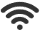 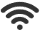 圖二、告警聲響信號之圖示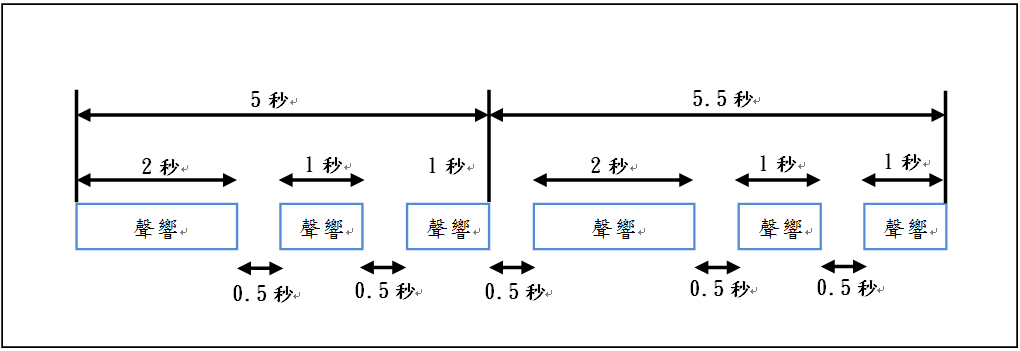 圖三、告警振動信號之圖示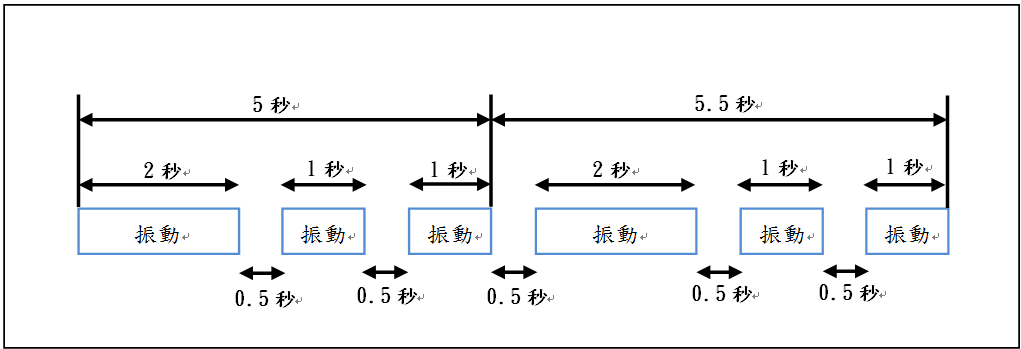 下行結構上行結構上行結構上行結構頻道頻寬行動臺設備最大發射功率測試不適用調變方式資源區塊分配資源區塊分配行動臺設備最大發射功率測試不適用FDDTDD1.4MHz行動臺設備最大發射功率測試不適用QPSK111.4MHz行動臺設備最大發射功率測試不適用QPSK553MHz行動臺設備最大發射功率測試不適用QPSK113MHz行動臺設備最大發射功率測試不適用QPSK445MHz行動臺設備最大發射功率測試不適用QPSK115MHz行動臺設備最大發射功率測試不適用QPSK8810MHz行動臺設備最大發射功率測試不適用QPSK1110MHz行動臺設備最大發射功率測試不適用QPSK121215MHz行動臺設備最大發射功率測試不適用QPSK1115MHz行動臺設備最大發射功率測試不適用QPSK161620MHz行動臺設備最大發射功率測試不適用QPSK1120MHz行動臺設備最大發射功率測試不適用QPSK1818發射限制值（dB）發射限制值（dB）發射限制值（dB）發射限制值（dB）發射限制值（dB）發射限制值（dB）發射限制值（dB）解析頻寬  頻道     頻寬f_OOB （MHz）1.4MHz3MHz5MHz10MHz15MHz20MHz解析頻寬±0 to 1-8.5-11.5-13.5-16.5-18.5-19.530kHz±1 to 2.5-8.5-8.5-8.5-8.5-8.5-8.51MHz±2.5 to 2.8-23.5-8.5-8.5-8.5-8.5-8.51MHz±2.8 to 5-8.5-8.5-8.5-8.5-8.51MHz±5 to 6-23.5-11.5-11.5-11.5-11.51MHz±6 to 10-23.5-11.5-11.5-11.51MHz±10 to 15-23.5-11.5-11.51MHz±15 to 20-23.5-11.51MHz±20 to 25-23.51MHz下行結構上行結構上行結構上行結構頻道頻寬頻譜波罩測試不適用調變方式資源區塊分配資源區塊分配頻譜波罩測試不適用FDDTDD1.4MHz頻譜波罩測試不適用QPSK661.4MHz頻譜波罩測試不適用QPSK551.4MHz頻譜波罩測試不適用16QAM551.4MHz頻譜波罩測試不適用16QAM663MHz頻譜波罩測試不適用QPSK15153MHz頻譜波罩測試不適用QPSK443MHz頻譜波罩測試不適用16QAM443MHz頻譜波罩測試不適用16QAM15155MHz頻譜波罩測試不適用QPSK25255MHz頻譜波罩測試不適用QPSK885MHz頻譜波罩測試不適用16QAM885MHz頻譜波罩測試不適用16QAM252510MHz頻譜波罩測試不適用QPSK505010MHz頻譜波罩測試不適用QPSK121210MHz頻譜波罩測試不適用16QAM121210MHz頻譜波罩測試不適用16QAM50（註一）50（註一）15MHz頻譜波罩測試不適用QPSK757515MHz頻譜波罩測試不適用QPSK161615MHz頻譜波罩測試不適用16QAM161615MHz頻譜波罩測試不適用16QAM75（註一）75（註一）20MHz頻譜波罩測試不適用QPSK10010020MHz頻譜波罩測試不適用QPSK181820MHz頻譜波罩測試不適用16QAM181820MHz頻譜波罩測試不適用16QAM100（註一）100（註一）頻率範圍最大位準解析頻寬9kHz  f < 150kHz-36 dBm1kHz150kHz  f < 30MHz-36 dBm10kHz30MHz  f < 1GHz-36 dBm100kHz1GHz  f < 12.75GHz-30 dBm1MHz下行結構下行結構下行結構上行結構上行結構上行結構頻道頻寬調變方式資源區塊分配資源區塊分配調變方式資源區塊分配資源區塊分配FDDTDDFDDTDD1.4MHz帶外輻射測試不適用帶外輻射測試不適用帶外輻射測試不適用QPSK661.4MHz帶外輻射測試不適用帶外輻射測試不適用帶外輻射測試不適用QPSK113MHz帶外輻射測試不適用帶外輻射測試不適用帶外輻射測試不適用QPSK15153MHz帶外輻射測試不適用帶外輻射測試不適用帶外輻射測試不適用QPSK115MHz帶外輻射測試不適用帶外輻射測試不適用帶外輻射測試不適用QPSK25255MHz帶外輻射測試不適用帶外輻射測試不適用帶外輻射測試不適用QPSK1110MHz帶外輻射測試不適用帶外輻射測試不適用帶外輻射測試不適用QPSK505010MHz帶外輻射測試不適用帶外輻射測試不適用帶外輻射測試不適用QPSK1115MHz帶外輻射測試不適用帶外輻射測試不適用帶外輻射測試不適用QPSK757515MHz帶外輻射測試不適用帶外輻射測試不適用帶外輻射測試不適用QPSK1120MHz帶外輻射測試不適用帶外輻射測試不適用帶外輻射測試不適用QPSK10010020MHz帶外輻射測試不適用帶外輻射測試不適用帶外輻射測試不適用QPSK11頻道頻寬頻道頻寬頻道頻寬頻道頻寬頻道頻寬頻道頻寬1.4MHz3MHz5MHz10MHz15MHz20MHz相鄰頻道偏移±1.4MHz±3MHz±5MHz±10MHz±15MHz±20MHz頻道量測頻寬1.08 MHz2.7 MHz4.5 MHz9.0 MHz13.5 MHz18 MHz相鄰頻道洩漏功率限制值29.2dB29.2dB29.2dB29.2dB29.2dB29.2dB頻道頻寬頻道頻寬頻道頻寬頻道頻寬頻道頻寬頻道頻寬1.4MHz3MHz5MHz10MHz15MHz20MHz相鄰頻道偏移N/AN/A±5MHz±10MHz±15MHz±20MHz頻道量測頻寬N/AN/A4.5 MHz9.0 MHz13.5 MHz18 MHz相鄰頻道洩漏功率限制值N/AN/A30.2 dB30.2 dB30.2 dB30.2 dB下行結構下行結構下行結構上行結構上行結構上行結構頻道頻寬調變方式資源區塊分配資源區塊分配調變方式資源區塊分配資源區塊分配FDDTDDFDDTDD1.4MHz相鄰頻道洩漏功率比測試不適用相鄰頻道洩漏功率比測試不適用相鄰頻道洩漏功率比測試不適用QPSK661.4MHz相鄰頻道洩漏功率比測試不適用相鄰頻道洩漏功率比測試不適用相鄰頻道洩漏功率比測試不適用QPSK551.4MHz相鄰頻道洩漏功率比測試不適用相鄰頻道洩漏功率比測試不適用相鄰頻道洩漏功率比測試不適用16QAM661.4MHz相鄰頻道洩漏功率比測試不適用相鄰頻道洩漏功率比測試不適用相鄰頻道洩漏功率比測試不適用16QAM553MHz相鄰頻道洩漏功率比測試不適用相鄰頻道洩漏功率比測試不適用相鄰頻道洩漏功率比測試不適用QPSK15153MHz相鄰頻道洩漏功率比測試不適用相鄰頻道洩漏功率比測試不適用相鄰頻道洩漏功率比測試不適用QPSK443MHz相鄰頻道洩漏功率比測試不適用相鄰頻道洩漏功率比測試不適用相鄰頻道洩漏功率比測試不適用16QAM15153MHz相鄰頻道洩漏功率比測試不適用相鄰頻道洩漏功率比測試不適用相鄰頻道洩漏功率比測試不適用16QAM445MHz相鄰頻道洩漏功率比測試不適用相鄰頻道洩漏功率比測試不適用相鄰頻道洩漏功率比測試不適用QPSK25255MHz相鄰頻道洩漏功率比測試不適用相鄰頻道洩漏功率比測試不適用相鄰頻道洩漏功率比測試不適用QPSK885MHz相鄰頻道洩漏功率比測試不適用相鄰頻道洩漏功率比測試不適用相鄰頻道洩漏功率比測試不適用16QAM25255MHz相鄰頻道洩漏功率比測試不適用相鄰頻道洩漏功率比測試不適用相鄰頻道洩漏功率比測試不適用16QAM8810MHz相鄰頻道洩漏功率比測試不適用相鄰頻道洩漏功率比測試不適用相鄰頻道洩漏功率比測試不適用QPSK505010MHz相鄰頻道洩漏功率比測試不適用相鄰頻道洩漏功率比測試不適用相鄰頻道洩漏功率比測試不適用QPSK121210MHz相鄰頻道洩漏功率比測試不適用相鄰頻道洩漏功率比測試不適用相鄰頻道洩漏功率比測試不適用16QAM50（註一）50（註一）10MHz相鄰頻道洩漏功率比測試不適用相鄰頻道洩漏功率比測試不適用相鄰頻道洩漏功率比測試不適用16QAM121215MHz相鄰頻道洩漏功率比測試不適用相鄰頻道洩漏功率比測試不適用相鄰頻道洩漏功率比測試不適用QPSK757515MHz相鄰頻道洩漏功率比測試不適用相鄰頻道洩漏功率比測試不適用相鄰頻道洩漏功率比測試不適用QPSK161615MHz相鄰頻道洩漏功率比測試不適用相鄰頻道洩漏功率比測試不適用相鄰頻道洩漏功率比測試不適用16QAM75（註一）75（註一）15MHz相鄰頻道洩漏功率比測試不適用相鄰頻道洩漏功率比測試不適用相鄰頻道洩漏功率比測試不適用16QAM161620MHz相鄰頻道洩漏功率比測試不適用相鄰頻道洩漏功率比測試不適用相鄰頻道洩漏功率比測試不適用QPSK10010020MHz相鄰頻道洩漏功率比測試不適用相鄰頻道洩漏功率比測試不適用相鄰頻道洩漏功率比測試不適用QPSK181820MHz相鄰頻道洩漏功率比測試不適用相鄰頻道洩漏功率比測試不適用相鄰頻道洩漏功率比測試不適用16QAM100（註一）100（註一）20MHz相鄰頻道洩漏功率比測試不適用相鄰頻道洩漏功率比測試不適用相鄰頻道洩漏功率比測試不適用16QAM1818訊息碼/訊息內容語言訊息碼/訊息內容語言類別名稱預設接收或關閉訊息碼可否由使用者自行選擇接收或關閉911/中文919/英文警訊通知Alert Message預設接收可4370/中文4383/英文國家級警報Presidential Alert預設接收否4371/中文4384/英文緊急警報Emergency Alert預設接收可4372/中文4385/英文緊急警報Emergency Alert預設接收可4373/中文4386/英文緊急警報Emergency Alert預設接收可4374/中文4387/英文緊急警報Emergency Alert預設接收可4375/中文4388/英文緊急警報Emergency Alert預設接收可4376/中文4389/英文緊急警報Emergency Alert預設接收可4377/中文4390/英文緊急警報Emergency Alert預設接收可4378/中文4391/英文緊急警報Emergency Alert預設接收可4379/中文4392/英文緊急警報Emergency Alert預設接收可4380/中文4393/英文每月測試用訊息Required Monthly Test預設關閉可訊息碼訊息碼使用者設定設備狀態使用者設定設備狀態使用者設定設備狀態使用者設定設備狀態訊息碼訊息碼未啟動聲響啟動聲響未啟動振動啟動振動911919不可產生聲響信號產生一般聲響信號不可產生振動信號產生一般振動信號43704383不可產生聲響信號產生告警聲響信號不可產生振動信號產生告警振動信號43714384不可產生聲響信號產生告警聲響信號不可產生振動信號產生告警振動信號43724385不可產生聲響信號產生告警聲響信號不可產生振動信號產生告警振動信號43734386不可產生聲響信號產生告警聲響信號不可產生振動信號產生告警振動信號43744387不可產生聲響信號產生告警聲響信號不可產生振動信號產生告警振動信號43754388不可產生聲響信號產生告警聲響信號不可產生振動信號產生告警振動信號43764389不可產生聲響信號產生告警聲響信號不可產生振動信號產生告警振動信號43774390不可產生聲響信號產生告警聲響信號不可產生振動信號產生告警振動信號43784391不可產生聲響信號產生告警聲響信號不可產生振動信號產生告警振動信號43794392不可產生聲響信號產生告警聲響信號不可產生振動信號產生告警振動信號43804393不可產生聲響信號產生告警聲響信號不可產生振動信號產生告警振動信號